附件 2022“三品”全国行活动标识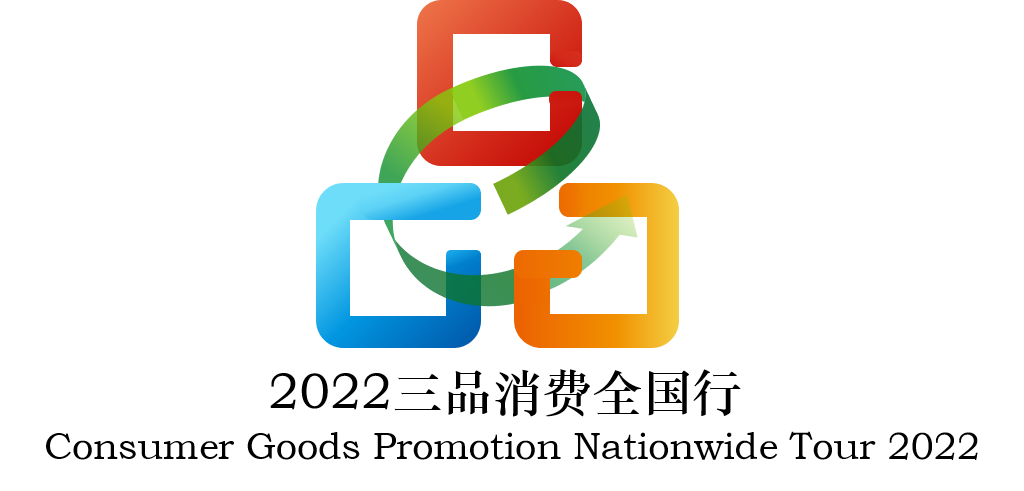 设计说明：红、蓝、黄三种颜色组成“品”字，代表消费品工业多姿多彩、百花齐放，增品种、提品质、创品牌“三品”成效显著；绿色丝带串联“品”字，呈现“e”字型，代表数字化助力“三品”战略深入实施；绿色代表低碳、健康消费理念，“e”字尾部箭头向上，表示我国消费品工业持续稳定增长。